DSWD DROMIC Report #33on Typhoon “ROSITA” [I.N. YUTU]as of 11 November 2018, 6PMSUMMARYThere are 78,033 families with 304,010 persons affected on Typhoon Rosita. Out of 1,241 evacuation centers (ECs) in Regions I, II, III, VIII and CAR, 8 ECs are still open in Regions II and CAR accommodating 105 families or 315 persons. There are 273 families or 1,094 persons who are staying with their relatives or friends.26,559 damaged houses were reported; of which 2,741 are totally damaged and 23,857 are partially damaged. A total of ₱14,445,848.76 worth of assistance has been provided to families affected by Typhoon Rosita.Status of Affected Families / PersonsA total of 78,033 families or 304,010 persons were affected in 1,505 barangays, 199 cities/municipalities, and 20 provinces in Regions I, II, III, VIII, and CAR (see Table 1; Annex A for details).Table 1. Affected Areas and Number of Affected Families / PersonsNote: Changes in figures are due to continuous assessment and validation. Note: The Decrease of figures are due to continuous validation in Region CAR.Sources: LGUs through the C/MSWD and C/MDRRMOStatus of Displaced and Served Families / Persons (see Table 2; Annex B for details)Table 2. Number of Served Families / Persons Inside and Outside ECsNote: Changes in figures are due to continuous assessment and validation. Note: The Decrease of figures are due to continuous validation in Region CAR. Sources: LGUs through the C/MSWD and C/MDRRMOServices and InterventionsCamp Coordination and Camp Management and IDP ProtectionQuick Response Teams trained on the Management of Evacuation Centers are on standby and ready for deployment to augment the Local Government Units, when necessary.UNICEF and UNFPA are on standby with available Women-/Child-Friendly Space and Family Training and Reunification (FTR) Kits, trained staff to support the Gender-based Violence and Child Protection in Emergencies (CPIE) response.Services and/or interventions. To date, LGUs have been undergoing distribution of FFPs and administering the ECs.Profiling: LGUs have difficulties in the “profiling process” of the most affected areas due to immediate resilient behavior of the communities who are not willing to stay in ECs.Per evaluation DSWD-FO I, the LGUs can manage the disaster response operations and the LGUs may close the evacuation centers tomorrow.Food and Non-Food ItemsDSWD-NROC has augmented Family Food Packs worth ₱17,712,000.00 to DSWD-Field Offices II, III and CAR.DSWD-NROC has augmented Non-Food Items worth ₱3,559,500.00 to DSWD-Field Offices III and CAR. In-transit DeliveriesNo deliveries as of this time.Available Stocks at NROCWorkforce Support for OperationsNo significant update.Ongoing repacking of family food packs at NROC, Pasay City and Visayas Disaster Response Center (VDRC), Cebu City for augmentation support.Continuous mobilization of additional volunteers engaged in the repacking of FFPs at DSWD-NROC.Continuous coordination with the Logistics Cluster for the availability of air, sea and land assets for the mobilization of relief goods to affected areas. Damaged Houses There are  26,559 damaged houses reported in Regions I, II, III, VIII, and CAR; of which, 2,741 houses are totally damaged and 23,857  houses are partially damaged (see Table 3; Annex C for details).Table 3. Number of Damaged HousesNote: Ongoing assessment and validation.  Sources: LGUs through the C/MSWD and C/MDRRMOSummary of Assistance Provided (see Table 4; Annex D for details)Table 4. Cost of Assistance Provided to Affected Families / PersonsNote: Ongoing assessment and validationSources: LGUs through the C/MSWD and C/MDRRMO, and DSWD-Field OfficesSituational ReportsDSWD-DRMB*****The Disaster Response Operations Monitoring and Information Center (DROMIC) of the DSWD-DRMB is closely coordinating with the concerned DSWD-Field Offices for any significant disaster preparedness for response updates.JOEL ALDEAReleasing OfficerANNEX A. Number of Affected Families / PersonsANNEX B. Displaced and Served Families / PersonsANNEX C. Damaged Houses                   -                    - ANNEX D. Cost of AssistanceREGION / PROVINCE / MUNICIPALITY  PSA Population 2015
(Affected Population per Region)  NUMBER OF AFFECTED  NUMBER OF AFFECTED  NUMBER OF AFFECTED  NUMBER OF AFFECTED  NUMBER OF AFFECTED REGION / PROVINCE / MUNICIPALITY  PSA Population 2015
(Affected Population per Region)  Barangays  Cities / Municipalities  Provinces  Families  Persons GRAND TOTAL25,857,871  1,505 199 20  78,033  304,010 REGION I5,026,128 156 36 4  9,748  37,167 REGION II3,451,410 915 81 4  43,631  168,980 REGION III11,218,177 70 11 5  6,888  21,808 REGION VIII4,440,150 9 3 1 298  1,338 CAR1,722,006 355 68 6  17,468  74,717 REGION / PROVINCE / MUNICIPALITY  NUMBER OF EVACUATION CENTERS (ECs)  NUMBER OF EVACUATION CENTERS (ECs)  INSIDE ECs  INSIDE ECs  INSIDE ECs  INSIDE ECs  INSIDE ECs Returned Home  INSIDE ECs Returned Home  OUTSIDE ECs  OUTSIDE ECs  OUTSIDE ECs  OUTSIDE ECs  OUTSIDE ECs Returned Home  OUTSIDE ECs Returned Home  TOTAL SERVED  TOTAL SERVED  TOTAL SERVED  TOTAL SERVED REGION / PROVINCE / MUNICIPALITY  NUMBER OF EVACUATION CENTERS (ECs)  NUMBER OF EVACUATION CENTERS (ECs)  INSIDE ECs  INSIDE ECs  INSIDE ECs  INSIDE ECs  INSIDE ECs Returned Home  INSIDE ECs Returned Home  OUTSIDE ECs  OUTSIDE ECs  OUTSIDE ECs  OUTSIDE ECs  OUTSIDE ECs Returned Home  OUTSIDE ECs Returned Home  Families  Families  Persons  Persons REGION / PROVINCE / MUNICIPALITY  NUMBER OF EVACUATION CENTERS (ECs)  NUMBER OF EVACUATION CENTERS (ECs)  Families  Families  Persons  Persons Families Persons  Families  Families  Persons  Persons Families Persons  Total Families  Total Families  Total Persons  Total Persons REGION / PROVINCE / MUNICIPALITY  CUM  NOW  CUM NOW  CUM  NOW Families Persons  CUM NOW  CUM  NOW Families Persons  CUM NOW  CUM  NOW GRAND TOTAL 1,241  8  30,057  105  112,691  315  29,952  112,376  25,079  273  93,734  1,094  24,806  92,640  55,136  391  206,425  1,409 REGION I 81  -  1,896  -  6,147  -  1,896  6,147  421  -  1,320  -  421  1,320  2,317  -  7,467  - REGION II 798  -  22,233  -  86,632  -  22,233  86,632  17,998  -  68,768  -  17,998  68,768  40,231  13  155,400  - REGION III 143  -  2,659  -  8,070  -  2,659  8,070  4,216  -  13,679  -  4,216  13,679  6,875  -  21,749  - REGION VIII 5  -  23  -  92  -  23  92  78  -  312  -  78  312  101  -  404  - CAR 214  8  3,246  105  11,750  315  3,141  11,435  2,366  273  9,655  1,094  2,093  8,561  5,612  378  21,405  1,409 FIELD OFFICERELIEF ITEMSQUANTITYCOST OF ASSISTANCEDSWD-FO IIFamily Food Packs15,0005,400,000.00DSWD-FO IIIFamily Food Packs10,0003,600,000.00DSWD-FO CARFamily Food Packs24,2008,712,000.00TOTAL17,712,000.0017,712,000.0017,712,000.00FIELD OFFICERELIEF ITEMSQUANTITYCOST OF ASSISTANCEDSWD-FO IIISleeping Kit1,000757,750.00 DSWD-FO CARFamily Kit5001,150,000.00 DSWD-FO CARSleeping Kit500378,875.00 DSWD-FO CARHygiene Kit500893,875.00 DSWD-FO CARKitchen Kit500379,000.00 TOTAL TOTAL TOTAL 3,559,500.00 ITEMQUANTITYCOSTFamily Food Packs78,20030,672,000.00 NFA Rice (in Kilograms)184,0008,775,000.00 Hygiene Kits57,773103,283,680.75 Sleeping Kits4,2373,210,586.75 Family Kits23,48854,022,400.00 Kitchen Kits4,2373,211,646.00 Tents1,48923,675,100.00 Laminated Sacks117 407,028.96 DAFAC Forms430,950 767,091.00 Collapsible Water Carrier10,4974,345,758.00 TOTAL794,988 232,370,291.46 REGION / PROVINCE / MUNICIPALITY NO. OF DAMAGED HOUSES NO. OF DAMAGED HOUSES NO. OF DAMAGED HOUSES REGION / PROVINCE / MUNICIPALITY  Total  Totally  Partially GRAND TOTAL 26,559  2,741  23,857 REGION I 57  6  51 REGION II 22,190  2,424  19,766 REGION III 675  31  644 REGION VIII 109  5  104 CAR 3,528  275  3,292 REGION / PROVINCE / MUNICIPALITY  TOTAL COST OF ASSISTANCE  TOTAL COST OF ASSISTANCE  TOTAL COST OF ASSISTANCE  TOTAL COST OF ASSISTANCE  TOTAL COST OF ASSISTANCE REGION / PROVINCE / MUNICIPALITY  DSWD  LGU  NGOs  OTHERS  GRAND TOTAL GRAND TOTAL 12,347,944.00  2,087,504.76  6,190.00  4,210.00  14,445,848.76 REGION I 57,600.00  259,065.00  -    -    316,665.00 REGION II 4,848,410.00  225,100.00  -    -    5,073,510.00 REGION III 583,200.00  656,490.00  -    -    1,239,690.00 REGION VIII -    8,280.00  -    -    8,280.00 CAR 6,858,734.00  938,569.76  6,190.00  4,210.00  7,807,703.76 DATESITUATIONS / ACTIONS UNDERTAKENNovember 8, 2018The DSWD-DRMB through DROMIC are continuously monitoring and coordinating with the concerned DSWD Field Offices for significant disaster response updates.REGION / PROVINCE / MUNICIPALITY REGION / PROVINCE / MUNICIPALITY  NUMBER OF AFFECTED  NUMBER OF AFFECTED  NUMBER OF AFFECTED REGION / PROVINCE / MUNICIPALITY REGION / PROVINCE / MUNICIPALITY  Barangays  Families  Persons GRAND TOTALGRAND TOTAL1,505 78,033 304,010 REGION IREGION I 156 9,748 37,167 Ilocos NorteIlocos Norte 3  15  72 Adams 1  13  62 Dingras 2  2  10 Ilocos SurIlocos Sur 13  178  582 Santa4 15 75 Sinait2 21 75 Suyo1 10 38 Tagudin6 132 394 La UnionLa Union 73 1,581 4,991 Agoo5 12 47 Aringay3 42 109 Bacnotan1 1 6 Balaoan2 166 465 Bangar3 137 369 Bauang8 195 477 Caba2 74 201 Luna3 6 20 Naguilian8 31 128 Pugo4 9 37 Rosario2 100 379 CITY OF SAN FERNANDO (Capital)20 487  1,507 San Juan6 9 48 Santo Tomas3 300  1,139 Tubao3 12 59 PangasinanPangasinan 67 7,974 31,522 CITY OF ALAMINOS3 32 103 Alcala2 3 11 Bayambang1 5 25 Binalonan1 3 16 Bolinao3 19 96 Bugallon1 2 9 Dagupan City10 274 950 LINGAYEN (Capital)9 119 350 Mabini16  7,325  29,169 Pozzorubio1 3 13 San Fabian4 94 339 San Nicolas 1 6 18 Santa Barbara13 76 380 Sison1 10 29 Sual1 3 14 REGION IIREGION II 915 43,631 168,980 CagayanCagayan 213 4,213 14,495 Abulug3 29 89 Alcala5 29 113 Allacapan11 128 327 Amulung6 88 295 Aparri4 52 205 Baggao20 818  2,777 Camalaniugan6 10 34 Claveria3 23 83 Enrile1 4 11 Gattaran33  1,160  4,302 Gonzaga10 166 532 Iguig8 36 156 Lal-lo15 128 439 Lasam11 154 487 Pamplona17 631  2,351 Peñablanca6 66 220 Piat6 53 209 Rizal11 247 635 Santa Ana4 51 195 Santa Praxedes8 63 224 Santa Teresita3 19 66 Santo Niño (Faire)5 25 83 Solana8 48 145 Tuao7 148 340 Tuguegarao City (capital)2 37 177 IsabelaIsabela 539 35,714 140,523 Alicia34  2,926  14,630 Angadanan19 466  1,440 Aurora32  3,234  14,531 Benito Soliven25  1,189  4,560 Burgos14 779  2,848 Cabagan4 98 347 Cabatuan8 81 255 City of Cauayan44  2,421  11,876 Cordon24  5,511  12,226 Delfin Albano (Magsaysay)10 343  1,011 Dinapigue6 372  1,140 Divilacan6 226 766 Echague11 151 466 Gamu13 881  2,781 Ilagan (capital)20 167 660 Jones15 164 520 Luna9 71 251 Maconacon11 480  1,419 Mallig10 188 602 Naguilian14 172 625 Palanan14  1,641  6,605 Quezon6 119 403 Quirino13 266  1,048 Ramon14 748  1,678 Reina Mercedes14 443  1,615 Roxas23  3,643  17,374 San Agustin3 170 484 San Guillermo25 769  2,729 San Isidro4 413  1,770 San Manuel18 165 537 San Mariano9 184 720 San Mateo15 614  3,490 San Pablo1 4 19 Santa Maria10  1,600  6,930 City of Santiago24  4,696  20,988 Santo Tomas17 319  1,179 Nueva VizcayaNueva Vizcaya 95 1,453 5,559 Ambaguio8 157 710 Aritao4 25 84 Bagabag1 9 38 Bambang12 348  1,356 Bayombong (capital)5 61 249 Diadi9 35 140 Dupax del Norte6 76 223 Dupax del Sur1 2 4 Kasibu8 147 493 Kayapa9 71 247  Quezon6 76 284 Santa Fe2 11 48 Solano21 430  1,664 Villaverde3 5 19 QuirinoQuirino 68 2,251 8,403 Aglipay12 124 390 Cabarroguis (capital)15 343  1,081 Diffun16  1,103  4,379 Maddela11 374  1,195 Nagtipunan5 138 691 Saguday9 169 667 REGION IIIREGION III 70 6,888 21,808 AuroraAurora 67 6,825 21,493 Baler (capital)5 72 313 Casiguran20  1,946  6,946 Dilasag11  3,096  9,543 Dinalungan8 931  2,064 Dingalan8 337  1,227 Dipaculao15 443  1,400 Nueva EcijaNueva Ecija 1  56  280 Pantabangan1 56 280 TarlacTarlac 1  4  25 Moncada1 4 25 ZambalesZambales 1  3  10 Santa Cruz1 3 10 REGION VIIIREGION VIII 9  298 1,338 Northern SamarNorthern Samar 9  298 1,338 Catarman (capital)3 155 620 Mapanas1 12 64 Pambujan5 131 654 CARCAR 355 17,468 74,717 AbraAbra 24 3,343 15,121 Dolores3 64 149 Lagayan5  1,301  5,370 Licuan-Baay (Licuan)1 2 68 Malibcong3 5 16 Manabo8  1,953  9,450 Sallapadan2 10 31 San Juan2 8 37 ApayaoApayao 38  494 1,887 Conner9 202 930 Flora3 13 49 Kabugao (capital)2 22 105 Luna4 46 116 Pudtol8 39 139 Santa Marcela12 172 548 BenguetBenguet 53 1,534 5,316 Atok 1  1  2 Baguio City15 172 728 Bakun3 122 465 Bokod4 9 24 Buguias4 27 88 Itogon9 814  2,582 Kabayan1 4 8 Kapangan1 3 15 Kibungan3 94 264 La Trinidad (capital)4 14 62 Sablan1 13 45 Tuba6 246 976 Tublay1 15 57 IfugaoIfugao 125 2,652 10,359 Aguinaldo2 9 47 Alfonso Lista (Potia)20  1,524  5,804 Asipulo11 123 435 Banaue14 156 606 Hingyon8 83 404 Hungduan3 8 35 Kiangan10 173 666 Lagawe (capital)12 73 286 Lamut16 191 692 Mayoyao25 308  1,359 Tinoc4 4 25 KalingaKalinga 61 1,824 7,511 Balbalan5 104 799 Lubuagan9 609  2,593 Pasil6 43 191 Pinukpuk5 220 809 Tanudan7 161 764 Tinglayan8 61 316 Rizal (Liwan)3 13 51 City of Tabuk (capital)18 613  1,988 Mountain ProvinceMountain Province 54 7,621 34,523 Barlig5 53 185 Bontoc (capital)2 9 30 Natonin11  2,488  10,327 Paracelis9  4,839  22,999 Sadanga6 33 131 Bauko7 51 272 Besao2 44 131 Sabangan2 19 87 Sagada6 67 311 Tadian4 18 50 REGION / PROVINCE / MUNICIPALITYREGION / PROVINCE / MUNICIPALITYNUMBER OF EVACUATION CENTERS (ECs)NUMBER OF EVACUATION CENTERS (ECs)INSIDE ECsINSIDE ECsINSIDE ECsINSIDE ECsINSIDE ECs Returned HomeINSIDE ECs Returned HomeOUTSIDE ECsOUTSIDE ECsOUTSIDE ECsOUTSIDE ECsOUTSIDE ECs Returned HomeOUTSIDE ECs Returned HomeTOTAL SERVEDTOTAL SERVEDTOTAL SERVEDTOTAL SERVEDREGION / PROVINCE / MUNICIPALITYREGION / PROVINCE / MUNICIPALITYNUMBER OF EVACUATION CENTERS (ECs)NUMBER OF EVACUATION CENTERS (ECs)INSIDE ECsINSIDE ECsINSIDE ECsINSIDE ECsINSIDE ECs Returned HomeINSIDE ECs Returned HomeOUTSIDE ECsOUTSIDE ECsOUTSIDE ECsOUTSIDE ECsOUTSIDE ECs Returned HomeOUTSIDE ECs Returned HomeFamiliesFamiliesPersonsPersonsREGION / PROVINCE / MUNICIPALITYREGION / PROVINCE / MUNICIPALITYNUMBER OF EVACUATION CENTERS (ECs)NUMBER OF EVACUATION CENTERS (ECs)FamiliesFamiliesPersonsPersonsFamiliesPersonsFamiliesFamiliesPersonsPersonsFamiliesPersonsTotal FamiliesTotal FamiliesTotal PersonsTotal PersonsREGION / PROVINCE / MUNICIPALITYREGION / PROVINCE / MUNICIPALITYCUMNOWCUMNOWCUMNOWFamiliesPersonsCUMNOWCUMNOWFamiliesPersonsCUMNOWCUMNOWGRAND TOTALGRAND TOTAL1,241830,057105112,69131529,952112,37625,07927393,7341,09424,80692,64055,136391206,4251,409REGION IREGION I81-1,896-6,147-1,8966,147421-1,320-4211,3202,317-7,467-Ilocos NorteIlocos Norte1-2-7-2713-65-136515-72-Adams1-2-7-2711-55-115513-62-Dingras--------2-10-2102-10-Ilocos SurIlocos Sur4-160-496-1604963-11-311163-507-Santa------------------Sinait2-21-75-2175------21-75-Suyo1-7-27-7273-11-31110-38-Tagudin1-132-394-132394------132-394-La UnionLa Union39-1,167-3,699-1,1673,699405-1,244-4051,2441,572-4,943-Agoo5-12-47-1247------12-47-Aringay1-42-109-42109------42-109-Bacnotan1-1-6-16------1-6-Balaoan1-166-465-166465------166-465-Bangar1-133-363-1333634-6-46137-369-Bauang5-194-473-1944731-4-14195-477-Caba1-68-180-681806-21-62174-201-Luna1-6-20-620------6-20-Naguilian5-16-61-166115-67-156731-128-Pugo1-1-2-128-35-8359-37-Rosario2-100-379-100379------100-379-CITY OF SAN FERNANDO (Capital)9-116-396-116396371-1,111-3711,111487-1,507-San Juan------------------Santo Tomas3-300-1,139-3001,139------300-1,139-Tubao3-12-59-1259------12-59-PangasinanPangasinan37-567-1,945-5671,945------567-1,945-CITY OF ALAMINOS3-32-103-32103------32-103-Alcala1-2-8-28------2-8-Bayambang------------------Binalonan1-3-16-316------3-16-Bolinao3-19-96-1996------19-96-Bugallon1-2-9-29------2-9-Dagupan City10-274-950-274950------274-950-LINGAYEN (Capital)11-119-350-119350------119-350-Mabini------------------Pozzorubio1-3-13-313------3-13-San Fabian3-94-339-94339------94-339-San Nicolas1-6-18-618------6-18-Santa Barbara------------------Sison1-10-29-1029------10-29-Sual1-3-14-314------3-14-REGION IIREGION II798-22,233-86,632-22,23386,63217,998-68,768-17,99868,76840,23113155,400-CagayanCagayan228-3,284-11,146-3,28411,146798-2,866-7982,8664,082-14,012-Abulug3-29-89-2989------29-89-Alcala7-28-110-281101-3-1329-113-Allacapan11-128-327-128327------128-327-Amulung6-88-295-88295------88-295-Aparri5-44-163-441638-42-84252-205-Baggao19-507-1,744-5071,744311-1,033-3111,033818-2,777-Camalaniugan6-10-34-1034------10-34-Claveria2-9-39-93914-44-144423-83-Enrile1-4-11-411------4-11-Gattaran38-613-2,268-6132,268416-1,551-4161,5511,029-3,819-Gonzaga11-160-508-1605086-24-624166-532-Iguig8-36-156-36156------36-156-Lal-lo18-127-435-1274351-4-14128-439-Lasam11-152-478-1524782-9-29154-487-Pamplona17-631-2,351-6312,351------631-2,351-Peñablanca5-56-178-5617810-42-104266-220-Piat8-53-209-53209------53-209-Rizal11-247-635-247635------247-635-Santa Ana4-51-195-51195------51-195-Santa Praxedes14-47-167-4716716-57-165763-224-Santa Teresita3-19-66-1966------19-66-Santo Niño (Faire)3-12-26-122613-57-135725-83-Solana8-48-145-48145------48-145-Tuao7-148-340-148340------148-340-Tuguegarao City (capital)2-37-177-37177------37-177-IsabelaIsabela431-17,082-68,906-17,08268,90616,599-63,489-16,59963,48933,681-132,395-Alicia35-1,674-7,852-1,6747,8521,252-6,778-1,2526,7782,926-14,630-Angadanan12-183-618-183618218-562-218562401-1,180-Aurora47-3,166-14,259-3,16614,25968-272-682723,234-14,531-Benito Soliven8-173-496-173496------173-496-Burgos13-246-769-24676930-71-3071276-840-Cabagan4-98-347-98347------98-347-Cabatuan8-81-255-81255------81-255-City of Cauayan3-133-436-1334362,288-11,440-2,28811,4402,421-11,876-Cordon5-298-806-2988065,213-11,420-5,21311,4205,511-12,226-Delfin Albano (Magsaysay)9-122-353-122353221-658-221658343-1,011-Dinapigue6-372-1,140-3721,140------372-1,140-Divilacan10-166-559-16655960-207-60207226-766-Echague11-151-466-151466------151-466-Gamu1-5-20-520876-2,761-8762,761881-2,781-Ilagan (capital)20-167-660-167660------167-660-Jones9-121-348-121348------121-348-Luna11-71-251-71251------71-251-Maconacon12-452-1,330-4521,33028-89-2889480-1,419-Mallig7-188-602-188602------188-602-Naguilian5-60-177-60177------60-177-Palanan21-778-3,095-7783,095863-3,510-8633,5101,641-6,605-Quezon5-119-403-119403------119-403-Quirino3-156-614-156614110-434-110434266-1,048-Ramon13-746-1,670-7461,670------746-1,670-Reina Mercedes12-83-293-83293360-1,322-3601,322443-1,615-Roxas24-551-2,206-5512,2063,034-14,936-3,03414,9363,585-17,142-San Agustin9-170-484-170484------170-484-San Guillermo19-769-2,729-7692,729------769-2,729-San Isidro9-179-834-179834------179-834-San Manuel7-162-537-1625373---3-165-537-San Mariano9-184-720-184720------184-720-San Mateo16-614-3,490-6143,490------614-3,490-San Pablo1-4-19-419------4-19-Santa Maria5-17-83-17831,583-6,847-1,5836,8471,600-6,930-City of Santiago33-4,365-19,040-4,36519,040331-1,948-3311,9484,696-20,988-Santo Tomas9-258-945-25894561-234-61234319-1,179-Nueva VizcayaNueva Vizcaya82-819-2,989-8192,989601-2,413-6012,4131,420135,402-Ambaguio13-106-495-10649521-70-2170127-565-Aritao3-23-76-23762-8-2825-84-Bagabag1-9-38-938------9-38-Bambang9-136-514-136514212-842-212842348-1,356-Bayombong (capital)5-59-241-592412-8-2861-249-Diadi6-28-111-281117-29-72935-140-Dupax del Norte6-76-223-76223------76-223-Dupax del Sur1-2-4-24------2-4-Kasibu9-147-493-147493------147-493-Kayapa9-65-222-652226-25-62571-247-Quezon6-74-257-742572-27-22776-284-Santa Fe1-5-24-5246-24-62411-48-Solano12-87-284-87284343-1,380-3431,380430131,664-Villaverde1-2-7-27------2-7-QuirinoQuirino57-1,048-3,591-1,0483,591------1,048-3,591-Aglipay12-124-390-124390------124-390-Cabarroguis (capital)14-311-953-311953------311-953-Diffun7-81-291-81291------81-291-Maddela17-372-1,187-3721,187------372-1,187-Nagtipunan5-138-691-138691------138-691-Saguday2-22-79-2279------22-79-REGION IIIREGION III143-2,659-8,070-2,6598,0704,216-13,679-4,21613,6796,875-21,749-AuroraAurora140-2,596-7,755-2,5967,7554,216-13,679-4,21613,6796,812-21,434-Baler (capital)6-72-313-72313------72-313-Casiguran48-873-2,982-8732,9821,073-3,964-1,0733,9641,946-6,946-Dilasag12-302-1,150-3021,1502,794-8,393-2,7948,3933,096-9,543-Dinalungan17-650-966-650966281-1,098-2811,098931-2,064-Dingalan26-279-1,034-2791,03445-134-45134324-1,168-Dipaculao31-420-1,310-4201,31023-90-2390443-1,400-Nueva EcijaNueva Ecija1-56-280-56280------56-280-Pantabangan1-56-280-56280------56-280-TarlacTarlac1-4-25-425------4-25-Moncada1-4-25-425------4-25-ZambalesZambales1-3-10-310------3-10-Santa Cruz1-3-10-310------3-10-REGION VIIIREGION VIII5-23-92-239278-312-78312101-404-Northern SamarNorthern Samar5-23-92-239278-312-78312101-404-Catarman (capital)--------78-312-7831278-312-Mapanas------------------Pambujan5-23-92-2392------23-92-CARCAR21483,24610511,7503153,14111,4352,3662739,6551,0942,0938,5615,61237821,4051,409AbraAbra7-71-235-7123517-65-176588-300-Dolores3-64-149-64149------64-149-Lagayan------------------Licuan-Baay (Licuan)1---64--641-4-141-68-Malibcong2-4-13-4131-3-135-16-Manabo------------------Sallapadan1-3-9-397-21-72110-30-San Juan--------8-37-8378-37-ApayaoApayao35-288-1,176-2881,176206-700-206700494-1,876-Conner9-175-808-17580827-122-27122202-930-Flora3-13-49-1349------13-49-Kabugao (capital)5-15-66-15667-39-73922-105-Luna4-19-45-194527-71-277146-116-Pudtol8-28-100-2810011-39-113939-139-Santa Marcela6-38-108-38108134-429-134429172-537-BenguetBenguet7481,0151053,4093159103,094375-1,354-3751,3541,3901054,763315Atok1-1-2-12------1-2-Baguio City13-91-409-9140973-284-73284164-693-Bakun6-30-146-3014631-117-3111761-263-Bokod--------9-24-9249-24-Buguias--------27-88-278827-88-Itogon277639921,9302685471,662175-655-175655814922,585268Kabayan1-4-8-48------4-8-Kapangan--------3-15-3153-15-Kibungan5-55-159-5515939-105-3910594-264-La Trinidad (capital)4-14-62-1462------14-62-Sablan2-11-37-11372-8-2813-45-Tuba121155135994714255216-58-16581711365747Tublay3-15-57-1557------15-57-IfugaoIfugao31-253-842-253842288-1,138-2881,138541-1,980-Aguinaldo1-7-35-735------7-35-Alfonso Lista (Potia)7-62-254-6225474-370-74370136-624-Asipulo1-53-167-5316743-168-4316896-335-Banaue5-18-68-186812-53-125330-121-Hingyon2-20-38-2038------20-38-Hungduan2-6-24-6242-11-2118-35-Kiangan3-10-38-1038111-364-111364121-402-Lagawe (capital)2-21-36-21365-26-52626-62-Lamut6-43-123-4312318-60-186061-183-Mayoyao2-13-59-135918-61-186131-120-Tinoc--------5-25-5255-25-KalingaKalinga51-1,211-4,520-1,2114,520564-2,762-5642,7621,775-7,282-Balbalan5-27-121-27121122-947-122947149-1,068-Lubuagan8-220-1,018-2201,018366-1,500-3661,500586-2,518-Pasil3-5-34-53438-157-3815743-191-Pinukpuk6-214-779-2147796-30-630220-809-Tanudan3-101-508-10150832-128-32128133-636-Tinglayan------------------Rizal (Liwan)5-13-51-1351------13-51-City of Tabuk (capital)21-631-2,009-6312,009------631-2,009-Mountain ProvinceMountain Province16-408-1,568-4081,5689162733,6361,0946432,5421,3242735,2041,094Barlig2-29-100-2910022-80-228051-180-Bontoc (capital)1-8-29-8291-1-119-30-Natonin2-30-110-301102922721,1841,09220923222721,2941,092Paracelis4-249-938-249938482-1,801-4821,801731-2,739-Sadanga--------1816221760181622Bauko2-30-198-3019814-107-1410744-305-Besao1-21-61-216123-70-237044-131-Sabangan1-16-73-16734-29-42920-102-Sagada2-14-33-143353-278-5327867-311-Tadian1-11-26-11267-24-72418-50-REGION / PROVINCE / MUNICIPALITY REGION / PROVINCE / MUNICIPALITY   NO. OF DAMAGED HOUSES   NO. OF DAMAGED HOUSES   NO. OF DAMAGED HOUSES REGION / PROVINCE / MUNICIPALITY REGION / PROVINCE / MUNICIPALITY  Total  Totally  Partially GRAND TOTALGRAND TOTAL    26,559                    2,741                     23,857 REGION IREGION I           57                           6                            51 Ilocos NorteIlocos Norte             2                           1                              1 Adams             1                           -                              1 Dingras             1                           1                               - Ilocos SurIlocos Sur           15                           4                            11 Santa           15                          4                           11 La UnionLa Union           16                           -                            16 Pugo             2                           -                             2 CITY OF SAN FERNANDO (Capital)             6                           -                             6 San Juan             8                           -                             8 PangasinanPangasinan           24                           1                            23 Alcala             1                          1                              - Mabini           23                           -                           23 REGION IIREGION II    22,190                    2,424                     19,766 IsabelaIsabela    20,497                    2,260                     18,237 Alicia      3,580                      743                      2,837 Angadanan      2,527                      185                      2,342 Aurora         671                        55                         616 Benito Soliven      1,097                      119                         978 Burgos         774                        28                         746 Cabatuan      2,225                      122                      2,103 City of Cauayan      2,315                      185                      2,130 Cordon         473                        95                         378 Gamu         541                        51                         490 Jones           68                        16                           52 Luna         796                        72                         724 Naguilian         131                          7                         124 Palanan      2,161                      145                      2,016 Quirino         108                          2                         106 Ramon         703                      167                         536 Reina Mercedes           18                          1                           17 Roxas         129                        40                           89 San Agustin         705                        13                         692 San Guillermo         548                      106                         442 San Isidro         269                        35                         234 San Manuel             4                          1                             3 San Mateo         654                        72                         582 Nueva VizcayaNueva Vizcaya         316                         34                          282 Ambaguio           13                           -                           13 Kayapa             1                          1                              - Solano         298                        33                         265 Villaverde             4                           -                             4 QuirinoQuirino      1,377                       130                       1,247 Cabarroguis (capital)           65                        12                           53 Diffun      1,143                        77                      1,066 Maddela             2                          2                              - Saguday         167                        39                         128 REGION IIIREGION III         675                         31                          644 AuroraAurora         675                         31                          644 Casiguran           21                           -                           21 Dilasag         650                        30                         620 Dipaculao             4                          1                             3 REGION VIIIREGION VIII         109                           5                          104 Northern SamarNorthern Samar         109                           5                          104 Catarman (capital)           81                           -                           81 Mapanas           12                          2                           10 Pambujan           16                          3                           13 CARCAR      3,528                       275                       3,292 ApayaoApayao             6                           -                              6 Luna             6                           -                             6 BenguetBenguet           10                           1                              9 Baguio City             1                           -                             1 Bakun             1                           -                             1 Kibungan             3                          1                             2 La Trinidad (capital)             5                           -                             5 IfugaoIfugao      2,365                       166                       2,199 Aguinaldo             2                          1                             1 Alfonso Lista (Potia)      1,489                      141                      1,348 Asipulo           87                          2                           85 Banaue         150                        10                         140 Hingyon           92                          2                           90 Hungduan             6                           -                             6 Kiangan           56                          3                           53 Lagawe (capital)           51                          2                           49 Lamut         121                          1                         120 Mayoyao         307                          4                         303 Tinoc             4                           -                             4 KalingaKalinga         183                         26                          196 Balbalan           20                          2                           18 Lubuagan         117                        11                         106 Tanudan           25                        11                           14 Tinglayan           21                          2                           58 Mountain ProvinceMountain Province         964                         82                          882 Natonin         659                        58                         601 Paracelis         254                        20                         234 Sadanga           29                          4                           25 Bauko           21                           -                           21 Sabangan             1                           -                             1 REGION / PROVINCE / MUNICIPALITY REGION / PROVINCE / MUNICIPALITY  TOTAL COST OF ASSISTANCE  TOTAL COST OF ASSISTANCE  TOTAL COST OF ASSISTANCE  TOTAL COST OF ASSISTANCE  TOTAL COST OF ASSISTANCE REGION / PROVINCE / MUNICIPALITY REGION / PROVINCE / MUNICIPALITY  DSWD  LGU  NGOs  OTHERS  GRAND TOTAL GRAND TOTALGRAND TOTAL   12,347,944.00      2,087,504.76               6,190.00           4,210.00              14,445,848.76 REGION IREGION I          57,600.00         259,065.00                         -                        -                     316,665.00 La UnionLa Union          57,600.00         259,065.00                         -                        -                     316,665.00 Bangar                      -            51,975.00                         -                       -                      51,975.00 Bauang          57,600.00          15,600.00                         -                       -                      73,200.00 Pugo                      -              2,340.00                         -                       -                        2,340.00 CITY OF SAN FERNANDO (Capital)                      -          189,150.00                         -                       -                    189,150.00 REGION IIREGION II     4,848,410.00         225,100.00                         -                        -                  5,073,510.00 IsabelaIsabela     4,109,400.00         125,700.00                         -                        -                  4,235,100.00 Alicia        360,000.00                       -                           -                       -                    360,000.00 Angadanan        288,000.00                       -                           -                       -                    288,000.00 Aurora        360,000.00                       -                           -                       -                    360,000.00 Cordon        360,000.00                       -                           -                       -                    360,000.00 Delfin Albano (Magsaysay)        108,000.00                       -                           -                       -                    108,000.00 Ilagan (capital)          36,000.00                       -                           -                       -                      36,000.00 Jones                      -            64,800.00                         -                       -                      64,800.00 Mallig        777,600.00                       -                           -                       -                    777,600.00 Naguilian          36,000.00                       -                           -                       -                      36,000.00 Quezon          72,000.00                       -                           -                       -                      72,000.00 Ramon        180,000.00                       -                           -                       -                    180,000.00 Reina Mercedes          72,000.00                       -                           -                       -                      72,000.00 Roxas        180,000.00                       -                           -                       -                    180,000.00 San Agustin        108,000.00                       -                           -                       -                    108,000.00 San Isidro                      -            60,900.00                         -                       -                      60,900.00 San Manuel        307,800.00                       -                           -                       -                    307,800.00 San Mariano          72,000.00                       -                           -                       -                      72,000.00 City of Santiago        612,000.00                       -                           -                       -                    612,000.00 Santo Tomas        180,000.00                       -                           -                       -                    180,000.00 Nueva VizcayaNueva Vizcaya        334,800.00           21,000.00                         -                        -                     355,800.00 Ambaguio            8,640.00                       -                           -                       -                        8,640.00 Bagabag            7,920.00                       -                           -                       -                        7,920.00 Bambang        124,200.00                       -                           -                       -                    124,200.00 Bayombong (capital)            3,240.00                       -                           -                       -                        3,240.00 Dupax del Sur          63,000.00                       -                           -                       -                      63,000.00 Kasibu          20,520.00                       -                           -                       -                      20,520.00 Kayapa          14,040.00          10,500.00                         -                       -                      24,540.00  Quezon          14,040.00          10,500.00                         -                       -                      24,540.00 Santa Fe            7,920.00                       -                           -                       -                        7,920.00 Solano          35,280.00                       -                           -                       -                      35,280.00 Villaverde          36,000.00                       -                           -                       -                      36,000.00 QuirinoQuirino        404,210.00           78,400.00                         -                        -                     482,610.00 Aglipay          71,050.00                       -                           -                       -                      71,050.00 Cabarroguis (capital)          36,000.00                       -                           -                       -                      36,000.00 Diffun        101,160.00                       -                           -                       -                    101,160.00 Maddela          72,000.00          78,400.00                         -                       -                    150,400.00 Nagtipunan          70,000.00                       -                           -                       -                      70,000.00 Saguday          54,000.00                       -                           -                       -                      54,000.00 REGION IIIREGION III        583,200.00         656,490.00                         -                        -                  1,239,690.00 AuroraAurora        583,200.00         636,890.00                         -                        -                  1,220,090.00 Baler (capital)          24,120.00                       -                           -                       -                      24,120.00 Casiguran        188,280.00        132,240.00                         -                       -                    320,520.00 Dilasag                      -            87,690.00                         -                       -                      87,690.00 Dinalungan        219,600.00          60,000.00                         -                       -                    279,600.00 Dingalan        151,200.00        156,960.00                         -                       -                    308,160.00 Dipaculao                      -          200,000.00                         -                       -                    200,000.00 Nueva EcijaNueva Ecija                       -             19,600.00                         -                        -                       19,600.00 Pantabangan                      -            19,600.00                         -                       -                      19,600.00 REGION VIIIREGION VIII                       -               8,280.00                         -                        -                         8,280.00 Northern SamarNorthern Samar                       -               8,280.00                         -                        -                         8,280.00 Pambujan                      -              8,280.00                         -                       -                        8,280.00 CARCAR     6,858,734.00         938,569.76               6,190.00           4,210.00                7,807,703.76 AbraAbra        284,812.00         100,739.00                  900.00                      -                     386,451.00 Dolores        284,812.00          70,339.00                 900.00                     -                    356,051.00 Licuan-Baay (Licuan)                      -            27,500.00                         -                       -                      27,500.00 Sallapadan                      -              2,900.00                         -                       -                        2,900.00 ApayaoApayao        196,260.25           22,000.00                         -                        -                     218,260.25 Conner          79,550.25                       -                           -                       -                      79,550.25 Flora            5,970.00                       -                           -                       -                        5,970.00 Kabugao (capital)            7,920.00                       -                           -                       -                        7,920.00 Luna                      -            22,000.00                         -                       -                      22,000.00 Pudtol            8,320.00                       -                           -                       -                        8,320.00 Santa Marcela          94,500.00                       -                           -                       -                      94,500.00 BenguetBenguet        401,015.25           77,040.00               5,290.00           3,910.00                   487,255.25 Baguio City                      -            77,040.00              5,290.00          3,910.00                    86,240.00 Itogon        324,197.25                       -                           -                       -                    324,197.25 Kibungan          76,818.00                       -                           -                       -                      76,818.00 IfugaoIfugao     1,982,394.75             1,250.00                         -                        -                  1,983,644.75 Alfonso Lista (Potia)     1,784,323.00                       -                           -                       -                 1,784,323.00 Banaue          33,414.50                       -                           -                       -                      33,414.50 Hingyon        112,216.25                       -                           -                       -                    112,216.25 Lamut          18,388.50            1,250.00                         -                       -                      19,638.50 Mayoyao          29,452.50                       -                           -                       -                      29,452.50 Tinoc            4,600.00                       -                           -                       -                        4,600.00 KalingaKalinga        647,296.25         737,540.76                         -                300.00                1,385,137.01 Balbalan        150,306.00        256,556.76                         -                       -                    406,862.76 Pinukpuk          11,193.00          93,000.00                         -                       -                    104,193.00 Tanudan        358,676.75                       -                           -                       -                    358,676.75 Tinglayan            1,199.25                       -                           -                       -                        1,199.25 City of Tabuk (capital)        125,921.25        387,984.00                         -               300.00                  514,205.25 Mountain ProvinceMountain Province     3,346,955.50                        -                           -                        -                  3,346,955.50 Barlig            6,396.00                       -                           -                       -                        6,396.00 Bontoc (capital)          11,487.00                       -                           -                       -                      11,487.00 Natonin     1,525,761.75                       -                           -                       -                 1,525,761.75 Paracelis     1,575,877.25                       -                           -                       -                 1,575,877.25 Sadanga          39,383.00                       -                           -                       -                      39,383.00 Bauko          53,269.75                       -                           -                       -                      53,269.75 Besao          13,991.25                       -                           -                       -                      13,991.25 Sabangan          54,188.00                       -                           -                       -                      54,188.00 Sagada          13,591.50                       -                           -                       -                      13,591.50 Tadian          53,010.00                       -                           -                       -                      53,010.00 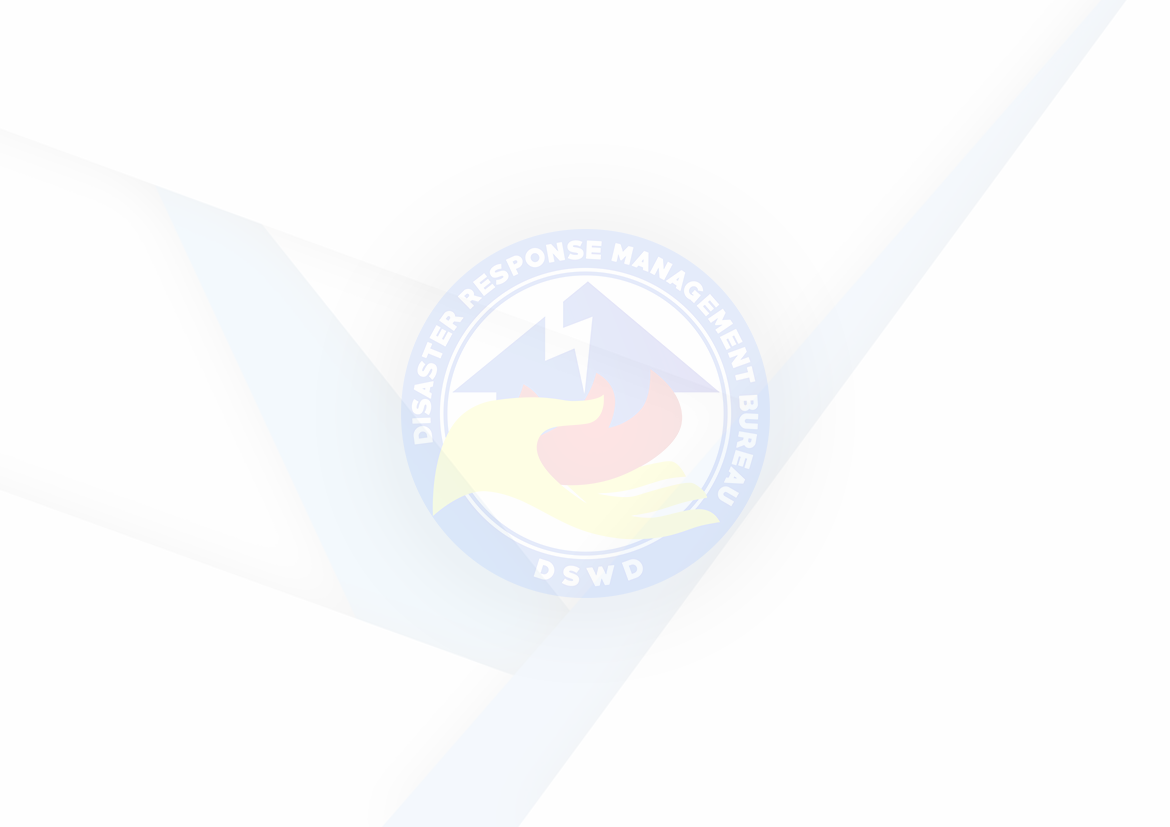 